Нежилое помещение п. Конышевка, ул. Ленина, 17, ком.44 Помещение находится в удовлетворительном состоянии фото объекта: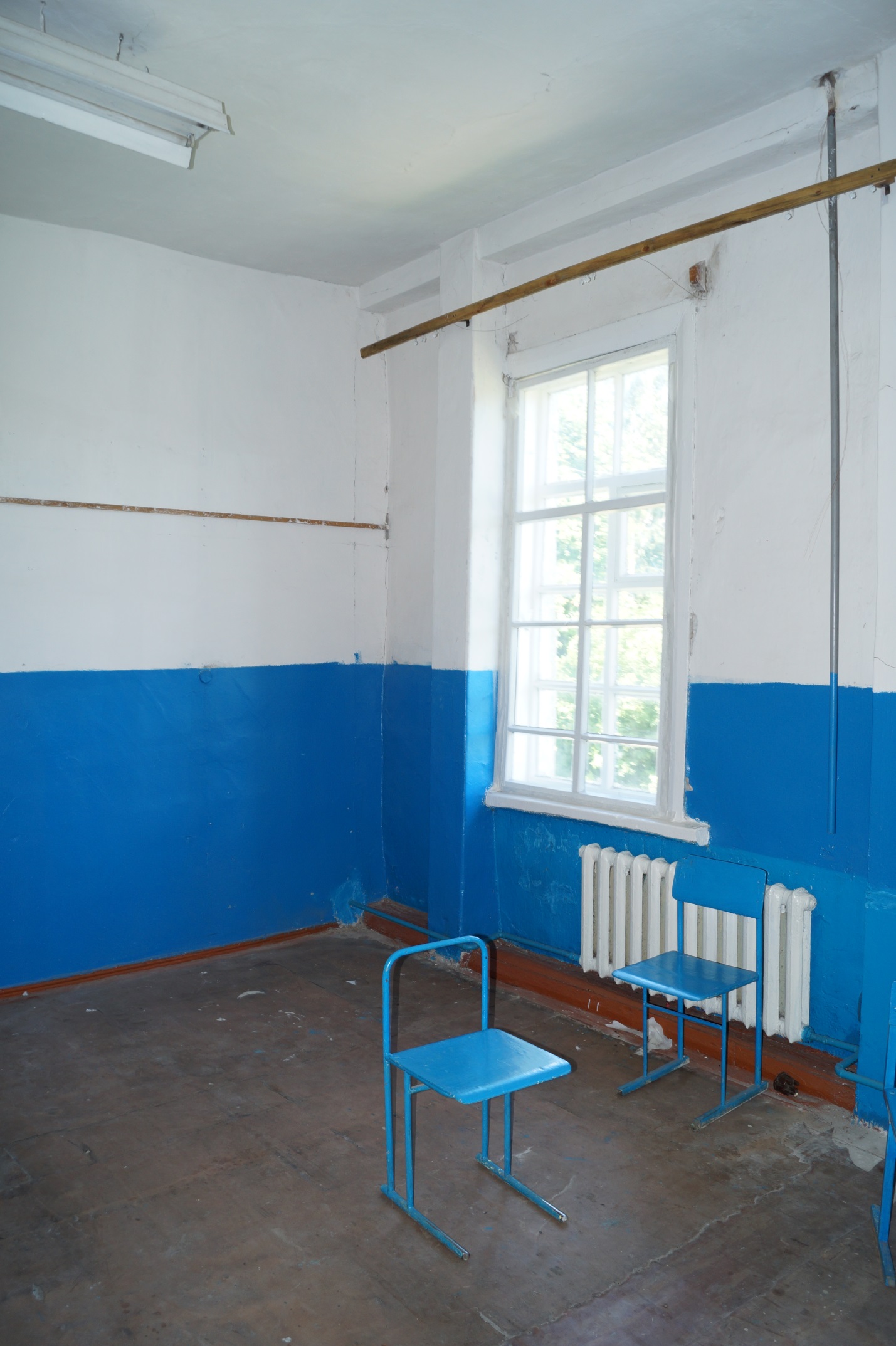 